Campylobacter EinsendeformularNationale Referenzzentrale für CampylobacterAGES IMED Graz Zentrum für lebensmittelbedingte InfektionskrankheitenBeethovenstraße 6, 8010 Graz, www.ages.atKontakt: Dr. Sandra Köberl-JelovcanTel. +43 (0)50555 – 61217, Fax +43 (0)50555 - 61208humanmed.graz@ages.at oder sandra.koeberl-jelovcan@ages.at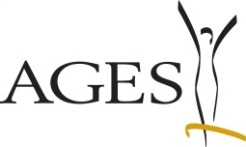 Einsenderinformationen (Name, Adresse, Telefonnummer, Fax)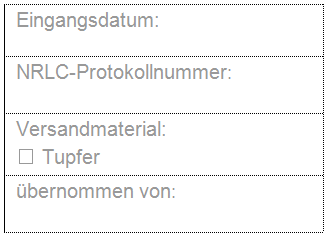 Angaben zur ProbeEinsender-Probencode: 	Probenabnahmedatum:  Human	 Tierart: 	 Wasser	 Umwelt	 Sonstiges: Untersuchungsmaterial: 	 Stuhl	 Blut	 Sonstiges: PatientendatenNachname: 	Vorname: 	Geschlecht: m  wStraße: 	SVNr.: PLZ: 	Ort: 	Geb.-Datum: Meldung an das Gesundheitsamt: 	Datum: Klinik und TherapieErkrankungsbeginn: 	 Durchfall	 Blut im Stuhlandere Symptome: 	 asymptomatisch	 verstorben	 unbekannt Folgeerkrankung (z.B. GBS, ReA): 	 Antibiotikatherapie: Epidemiologie Einzelfall	 Wohngemeinschaft / Familie	 Gemeinschaftseinrichtung: Ausscheider: ja	Auslandsreise: vermutliche Infektionsquelle: Zusammenhang mit Fall/ Ausbruch bzw. Sonstiges: Angaben zu Tier-/ Wasser-/ UmweltisolatOrt der Probenziehung (Ort, Bundesland): Herkunft des Materials (z.B. Betrieb, Gewässer): Tierbesitzer (falls zutreffend): Zusammenhang mit Fall/ Ausbruch bzw. Sonstiges: Laborergebnisse des Einsenders zum eingesandten IsolatCampylobacter Spezies: 	sonstiges: Gewünschte Untersuchungen Isolatasservierung (EG 1950)	 Speziesbestimmung	 molekulare GenosubtypisierungResistenztestung (Ery, Tet, Cip)	 quantitative Resistenztestung (MHK) Sonstiges: 